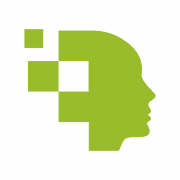 KARTA ZGŁOSZENIOWAdo Programu WYSOKIE LOTY 2016/21071. Oświadczam, że zapoznałem/am się z regulaminem Programu i akceptuję jego postanowienia. ……………………………………….PodpisOpinia Komisji Ewaluacyjnej (lub Opiekuna)...................................................................................................................................................................................................................................................................................................................................................................................................................................................................................................................................................................................................................................................................................................................................Kwalifikujemy kandydata do uczestnictwa w edycji Programu 2016/2017……………………………………..Podpis kanclerzaImię i nazwiskoData  i miejsce urodzeniaMiejsce zamieszkaniaDane kontaktoweDane kontaktoweMail:Telefon:Kierunek studiówSpecjalność Opis projektuOpis projektuPlan dalszego rozwijania projektu w kolejnym semestrze/semestrachPlan dalszego rozwijania projektu w kolejnym semestrze/semestrach